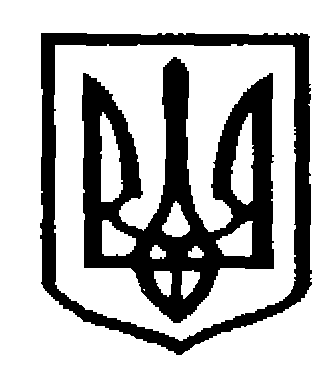 У К Р А Ї Н АЧернівецька міська радаУ П Р А В Л I Н Н Я   О С В I Т Ивул. Героїв Майдану, 176, м.Чернівці, 58029 тел./факс (0372) 53-30-87,  E-mail: osvitacv@gmail.com  Код ЄДРПОУ №021473 НАКАЗ (ПРОЕКТ) 20.09.2017 р.                                                                                       № 369Про курси підвищення кваліфікації вчителів  у жовтні  2017 року Відповідно до   наказу Департаменту освіти і науки облдержадміністрації від 12.01.2017 р. №11 «Про підвищення кваліфікації керівних і педагогічних кадрів навчальних закладів Чернівецької області при ІППОЧО у 2017 році», листа Інституту післядипломної педагогічної освіти Чернівецької області від  20.09.2017р.  № 2/4-689  НАКАЗУЮ:Направити на курси підвищення кваліфікації при Інституті післядипломної педагогічної освіти Чернівецької області, зберігши за ними заробітну плату:Очна форма навчання1.1.  Заступники директорів з НВР       02.10-13.10.2017 (ІІ тижні)       1.2. Вчителі математики      02.10-13.10.2017   (ІІ тижні)1.3. Заступники директорів з ВР      02.10-13.10.2017 (ІІ тижні)1.4.  Вчителі хімії      02.10-13.10.2017   (ІІ тиждень)1.5  Вчителі музичного мистецтва, мистецтва, керівники гуртків ЗНЗ                          09.10-27.10.2017 (ІІІ тижні) Інтегровані курси для вчителів біології, які викладають додатковий предмет     17.10-03.11.2017 (ІІІ тижні)1.7.  Вчителі трудового навчання (обслуговуюча праця)   17.10-27.10.2017 (ІІ тижні)1.8.  Вчителі правознавства та історії     17.10-27.10.2017  (ІІ тижні)1.9.  Інтегровані курси для вчителів німецької мови та навичок організації роботи літніх мовних таборів        23.10-10.11.2017 (ІІІ тижні)1.10. Педагоги-організатори      30.10-10.11.2017 (ІІ тижні)1.11. Вчителі математики    30.10-10.11.2017 (ІІ тижні)1.12. Бібліотекарі 30.10-10.11.2017 (ІІ тижні)Очно-заочна форма навчання1.13. Вчителі української мови та літератури     17.10-18.10 (очний етап)     (Вчителі вищої категорії, з педагогічним званням)1.14. Вчителі історії, правознавства та громадянської освіти            17.10-18.10 (очний етап)     (Вчителі вищої категорії, з педагогічним званням)1.15. Вчителі математики      17.10-18.10 (очний етап)          (Вчителі вищої категорії, з педагогічним званням)Очно-дистанційна форма навчання1.16. Вчителі фізики та астрономії        17.10-20.10.2017 (очний етап)  1.17. Вчителі хімії     23.10-24.10 (очний етап)  25.10-17.11 (дистанційний етап)  20.11-24.11(очний етап)    1.18. Вчителі початкових класів     30.10-03.11.2017(очний етап)  2. Контроль за виконанням наказу покласти на заступника начальника, начальника відділу загальної середньої  освіти  управління освіти  Чернівецької міської ради Кузьміну О.Л.Начальник    управління освіти Чернівецької міської ради                                  С.В. МартинюкВиконавець:методист ММЦ  закладів освітиуправління освіти Чернівецької міської ради                                                                 І.Д. Терлецька Ознайомлена: заступник начальника,начальник відділу загальної середньої  освітиуправління освітиЧернівецької міської ради                                                                    О.Л. Кузьміна    Фурдига Галина Василівнагімназія № 5Мельник Наталія ІванівнаЗОШ № 13Біла Людмила МихайлівнаЗОШ № 27Басараба Лариса ВасилівнаЗОШ № 40Рогінська Олена Володимирівна СШ ОРТ № 41Собчишин Галина Тарасівнагімназія № 3Виклюк Ніна Василівналіцей № 2Макаровська Неля Василівналіцей № 3Голик Галина АнтонівнаЗОШ № 11Мігорян Георгій ФіларетовичЗОШ № 13Грицюк Ганна Борисівналіцей № 3Коршунова Лариса Дмитрівнагімназія № 1Скрипник Ірина ДмитрівнаЗОШ № 30Бузинська Ірина ОрестівнаЗОШ № 38Горбик Тетяна Миколаївналіцей № 3Мельник Наталія ІванівнаЗОШ № 13Ніколюк Галина МиколаївнаЗОШ № 27Притула Людмила ВасилівнаЗОШ № 27Стьопкіна Жанна МиколаївнаЗОШ № 39Бойчук Яна Олександрівнагімназія № 6Маращук Ельвіра МихайлівнаЗОШ № 17Міхєєва Ганна ВасилівнаЗОШ № 5Юрковська Вероніка МихайлівнаЗОШ № 37Паламар Наталія Борисівнагімназія № 4Дорош  Поліна АдольфівнаЗОШ № 3Руснак Ірина ЯрославівнаЗОШ № 12Ремарчук Світлана ВолодимирівнаЗОШ № 25Козловська Алла ОлександрівнаЗОШ № 33Верега  Ольга ДенисівнаЗОШ № 40Ігнат  Іван Авреловичгімназія № 6Хрестик Інна ВікторівнаНВК «Любисток» Пархоменко Неоніла Федорівнагімназія № 1 Архилюк Галина Василівнагімназія № 1 Волошенюк гімназія № 1 Якимович Дарія Василівнагімназія № 4Мельнечук Мар’яна АнатоліївнаЗОШ № 2Скіткіна І.В.СЗОШ № 22Коблюк Єлизавета ВасилівнаЗОШ № 33Кузик Оксана ДмитрівнаНВК «Берегиня»Редько Лариса Сергіївнагімназія № 7Атаманюк Марина ЮріївнаЗОШ № 5Мельник Вікторія ВікторівнаЗОШ № 11Губка Лілія ІллівнаЗОШ № 40Гуска Олександра Семенівналіцей № 1Павлишина Валентина Анатоліївнагімназія № 7Агатій Валентина ОлексіївнаЗОШ № 2Чорна Людмила ОлександрівнаЗОШ № 27Батиренко Тетяна АнатоліївнаЗОШ № 39Осінська Віра Олександрівнагімназія № 1 Соколова Надія Миколаївнагімназія № 4Головачук Одара Йосипівнагімназія № 5Павлюк Людмила МиколаївнаЗОШ № 11Зеленюк Ольга ДмитрівнаЗОШ № 14Сав’юк Валентина МихайлівнаЗОШ № 20Стефанець Наталя Степанівналіцей № 1Колісник Людмила ЛеонідівнаЗОШ № 5Вережанюк Тетяна ОлексіївнаЗОШ № 14Руснак Світлана МихайлівнаЗОШ № 24Філіпчук Ольга МихайлівнаВійськово-спортивний  ліцей-інтернатМокрогуз Світлана ОлексіївнаЗОШ № 3Теслюкова Оксана АндріївнаЗОШ № 4Балух Галина АнатоліївнаСЗОШ №22Руснак Любов ВіталіївнаЗОШ № 27Івасенко Галина БогданівнаЗОШ № 27Шептинська Олена Тадеславівнагімназія № 1Гоян Ольга Василівна гімназія № 5Андрух Юлія Олександрівналіцей № 4Речковська людмила ОттівнаСЗОШ № 6Давид Олена ВіталіївнаСЗОШ № 22Гунько Наталія ОттівнаЗОШ № 24Терлецька Інна ДмитрівнаЗОШ № 24Месенчук Лариса МиколаївнаЗОШ № 31Бурега Наталія ГеоргіївнаЗОШ № 38Паскарюк Світлана Миколаївнагімназія № 1Олексієвич Наталія Любомирівнагімназія № 5Кохановська Ірина МихайлівнаЗОШ № 11Воробйова Світлана ОлексіївнаЗОШ № 27Процюк Лариса ВікторівнаЗОШ № 10Кушнір Світлана ВолодимирівнаЗОШ № 11Харик Оксана МихайлівнаЗОШ № 17Бачинська Інна  Романівнагімназія № 3Харченко Алла Михайлівналіцей № 4 Фисюк Світлана ФранцівнаЗОШ № 2Бикова Світлана ОлександрівнаСЗОШ № 6Гуцул Анастасія ІванівнаЗОШ № 11Кравчук  Ольга ТанасіївнаЗОШ № 25Мицак Раїса МихайлівнаСЗОШ № 22Симик Володимира МиколаївнаЗОШ № 27Іванчук Любов МихайлівнаЗОШ № 27Ходзінська Леся МиколаївнаЗОШ № 38